ALCALDIA MUNICIPAL DE USULUTÁN Se realizó trabajos de poda y limpieza en el Parque Monseñor Oscar Arnulfo Romero (El Calvario). Fecha de ejecución: 17 de febrero 2020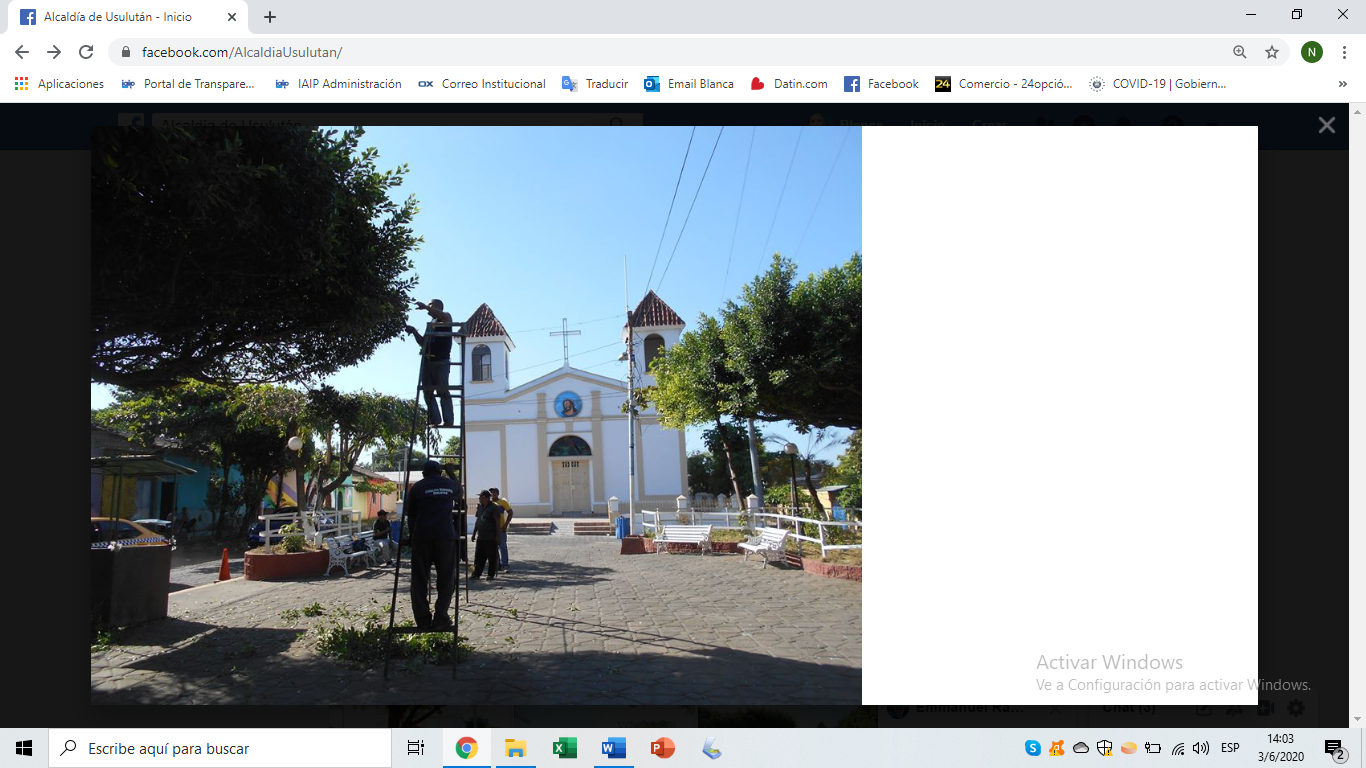 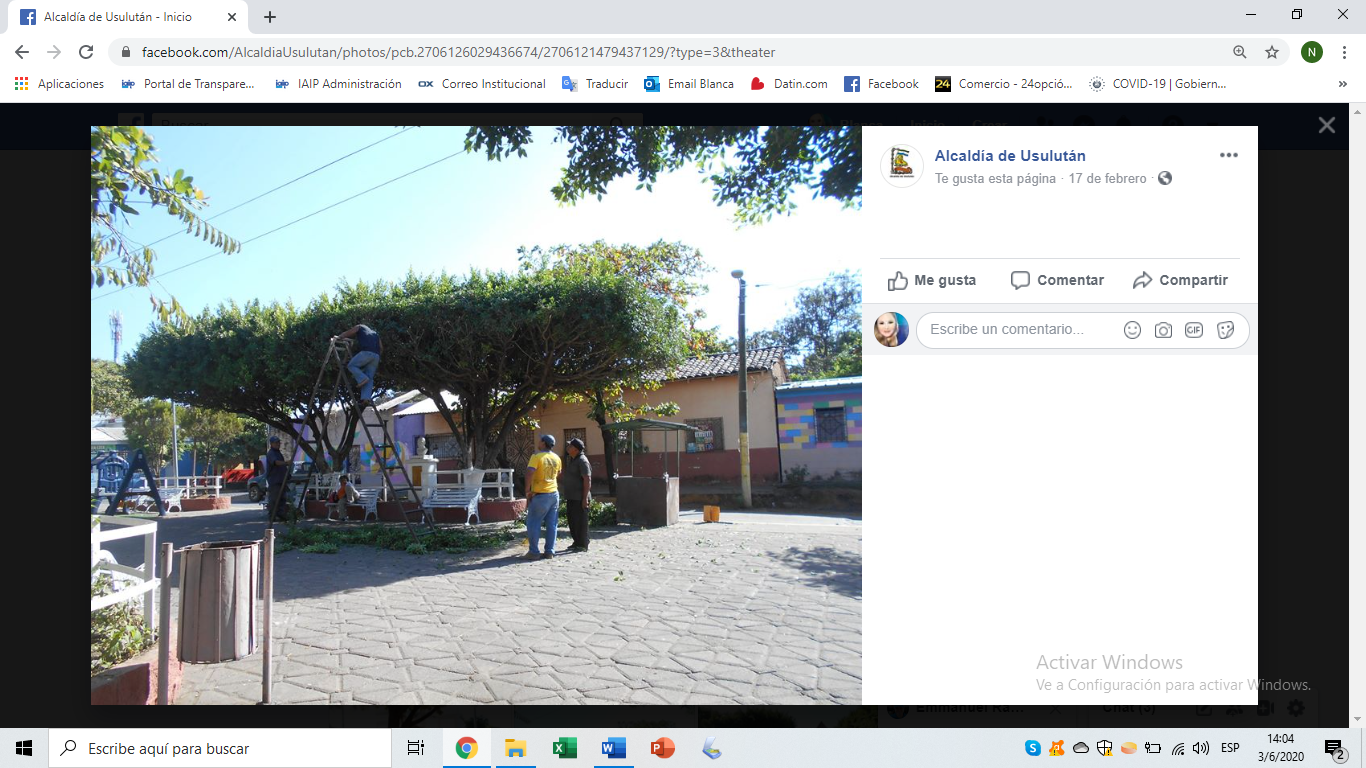 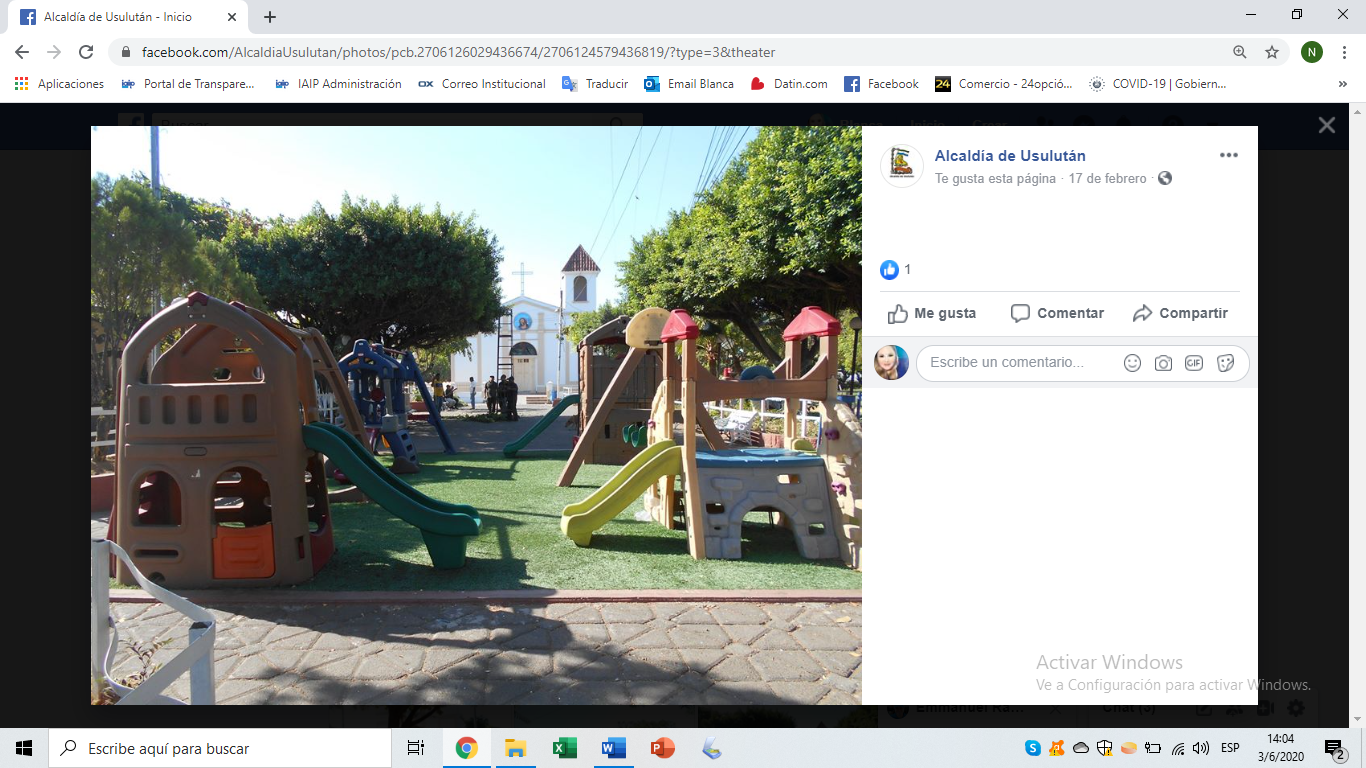 